              KIWANIS CLUB LEUVEN ARTEMIS    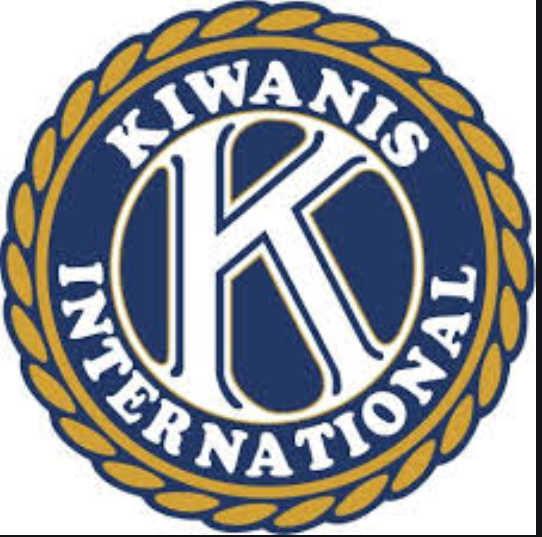 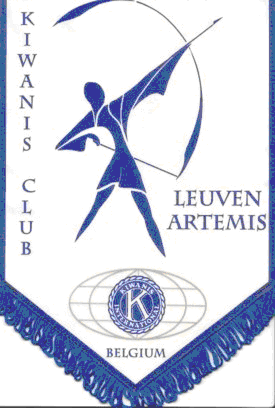 Dinner and DanceZaterdag 19 maart 2022 – Zaal Sparrenhof, LangdorpUitnodiging voor sponsoringGeachte, Kiwanis Club Leuven Artemis is een dames-serviceclub die zich inzet voor projecten ter verbetering van het lot en de gezondheid van zieke en minderbedeelde kinderen. Op zaterdag 19 maart aanstaande viert onze serviceclub haar 20-jarig bestaan met een Dinner and Dance avond in Zaal Sparrenhof in Langdorp.  De opbrengst van deze activiteit schenken we aan onze goede doelen.U of uw bedrijf kunnen ons evenement en onze goede doelen steunen door uw aanwezigheid en nog meer doeltreffend door sponsoring. Daartoe bieden wij volgende sponsoringformules aan:125 euro    	bronzen sponsor	- 	1 Dinner & Dance ticket gratis	Vermelding van naam en/of logo als bronzen sponsor op iedere tafel in het restaurant250 euro    	zilveren sponsor	- 	2 Dinner & Dance tickets gratis			Vermelding van naam en/of logo als zilveren sponsor op iedere tafel in het restaurant500 euro    	gouden sponsor	- 	4 Dinner & Dance tickets gratis Vermelding van naam en/of logo als gouden sponsor op iedere tafel in het restaurant1000 euro  diamanten sponsor	- 	8 Dinner & Dance tickets gratis	Vermelding van naam en/of logo als diamanten sponsor op iedere tafel in het restaurantEen vrije gift is steeds welkom op rekeningnummer IBAN BE33 7340 3850 3046 In geval van sponsoring ontvangt u een onkostennota. Gelieve ons bij sponsoring zo snel mogelijk een logo en/of tekst via e-mail te bezorgen. Voor verdere inlichtingen of een persoonlijk contact mag u ons contacteren:
0478 91 83 00 of det_raymaekers@hotmail.com of  hermine.borgions@gmail.comAlvast hartelijk dank voor uw belangstelling.Met vriendelijke groeten, Bernadette Raymaekers, voorzitter